Мероприятие  « Все о здоровом образе жизни»      Здоровый образ жизни - это образ жизни отдельного человека с целью профилактики болезней и укрепления здоровья. Здоровый образ жизни помогает нам выполнять наши цели и задачи, успешно реализовывать свои планы, справляться с трудностями, а если придется, то и с колоссальными перегрузками. Крепкое здоровья, поддерживаемое и укрепляемое самим человеком, позволит ему прожить долгую и полную радостей жизнь.И сегодня 8 апреля 2024 года в Манойлинском СДК состоялся тематический час по  Здоровому образу жизни « Все о ЗОЖ».Работники ДК провели с ребятами беседу на эту тему, рассказали им как правильно сохранить свое здоровье, что нужно делать, а что нет.Была проведена мини игра с загадками и вопросами, ребята дружно отвечали на вопросы  и каждый ответ из уст детей  был правильным .На тематическом часу присутствовали Ивашура Дарья, Бородина Анастасия, Гафиятова Оксана, Кнехт Полина, Хисматулина Аделина, Хайронова Эмиля.Девочкам понравилось разговаривать на эту тему, они задавали много вопросов и все получили ответы.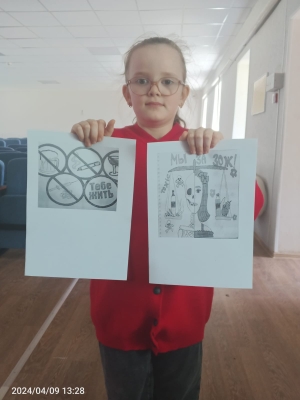 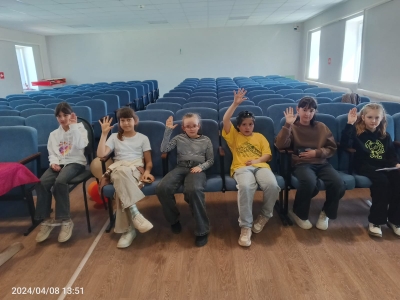 